.Intro: 16 countsS1: Step Together Step x 2, Swivel Heel Right, Center, Left, Center, Lock Step Backwards, Full Triple Turn On The SpotS2: Modified Monterey ¼ R, Behind Side Cross, Monterey ¼ R, Point L x 2 , Slide RS3: Coaster Step ¼ L, Lockstep, Half Turn x 2, Toe Strut x 2S4: Coaster Step , Skate x 2, Shuffle ¼ L, , Mambo StepS5: Shuffle ½ turn L, Point & Point, Cross Hitch, Coaster Step ¼ Turn LS6: Cross Toe Heel, Side Toe Heel, x2, Cross Mambo, Run Run Run  1/2 Turn Right(styling snap fingers left hand)(styling snap fingers left hand)Start againRestart in wall 2 & 5 after 32 CountsStep Sheet by: Wil Bos Line Dancers - www.wbos.nl - info@wbos.nl -  mobiel +31 653 53 18 23Exactly Why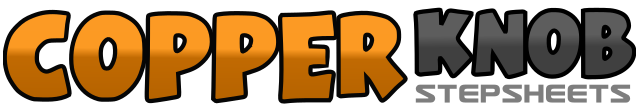 .......Count:48Wall:4Level:Intermediate.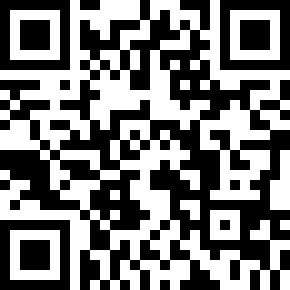 Choreographer:Wil Bos (NL) - February 2018Wil Bos (NL) - February 2018Wil Bos (NL) - February 2018Wil Bos (NL) - February 2018Wil Bos (NL) - February 2018.Music:Help Me Mama - ZZ Ward : (Album: The Storm)Help Me Mama - ZZ Ward : (Album: The Storm)Help Me Mama - ZZ Ward : (Album: The Storm)Help Me Mama - ZZ Ward : (Album: The Storm)Help Me Mama - ZZ Ward : (Album: The Storm)........1&2&RF step right, LF close beside RF, RF step right, LF close beside RF3&RF & LF swivel right up, RF & LF swivel center down4&RF & LF swivel left up, RF & LF swivel center down5&6RF step back, Lf lock in front of RF, RF step back7&8LF ½ turn left step on place, RF close beside LF, LF ½ turn left step on place (12.00)1&2RF point side, RF ¼ right step beside, LF point side3&4LF cross behind RF, RF step R, LF cross over RF5&6&RF point side, RF ¼ right step beside, LF point side, LF step beside7&8RF touch to right, RF touch beside LF cross RF, RF long step R drag LF towards RF1&2LF step back ¼ turn L, RF close beside LF, LF step forward3&4RF step forward, LF lock behind RF, RF step forward5&6LF step forward, LF & RF ½ turn right, LF step back ½ turn right7&8&RF step back on toe, RF put heel down, LF step back on toe, LF put heel down,1&2RF step back, LF close beside RF, RF step forward3-4Skate left forward, Skate right forward5&6LF ¼ step forward ¼ turn left, RF close beside LF, LF step forward7&8RF rock forward, LF recover, RF step beside LF (* restart wall 2 & 5)1&2RF ¼ right step side, LF step beside, RF ¼ right step forward3&4&RF point side, RF step beside, LF point side, LF step beside5&6RF point side, RF Hitch right knee across left knee, RF step to right Side7&8LF step back ¼ turn L, RF close beside LF, LF step forward1&2&RF cross over toe LF, RF cross over heel LF,LF side toe LF,LF side heel LF,3&4&RF cross over toe  LF, RF cross over heel LF, LF side toe LF,LF Side heel LF,5&6RF cross over LF, recover weight on LF, RF step to right-side7&8LF Run 1/2 turn RF,RF,LF